Информационное сообщение.Администрация Суровикинского муниципального района Волгоградской области сообщает о проведении независимой антикоррупционной экспертизы проекта постановления  «О признании утратившим силу	 постановления администрации Суровикинского муниципального района Волгоградской области от 24.03.2017 № 194 « Об утверждении Порядка выдачи рекомендательных писем главы Суровикинского муниципального района для участия в конкурсном отборе на представление государственной поддержки начинающим фермерам и государственной поддержки развития семейных животноводческих ферм на базе крестьянских фермерских хозяйств (грантов)».Независимая антикоррупционная экспертиза может проводиться юридическими и физическими лицами, аккредитованными Министерством юстиции Российской Федерации в качестве независимых экспертов, уполномоченных на проведение экспертизы проектов нормативных правовых актов и иных документов на коррупциогенность.

По результатам проведения независимой антикоррупционной экспертизы, в случае выявления коррупционных факторов оформляется заключение, в котором указываются выявленные в проекте постановления коррупциогенные факторы и предлагаются способы их устранения.Заключение независимой антикоррупционной экспертизы направляется в адрес разработчика проекта: Отдел по сельскому хозяйству, продовольствию и природопользованию администрации Суровикинского муниципального района Волгоградской области по почте (по адресу: 404415, Волгоградская область, г. Суровикино, ул. Ленина, 64) курьерским способом либо в виде электронного документа на адрес электронной почты surovickino@yandex.ru, тел. (8-844-73) 2-14-97, ответственное лицо  – Болдырев А.А..., заместитель начальника отдела по сельскому хозяйству, продовольствию и природопользованию администрации Суровикинского муниципального района Волгоградской области.Дата начала приема заключений по результатам независимой антикоррупционной экспертизы – 28 января 2021 года, дата окончания приема заключений по результатам независимой антикоррупционной экспертизы – 07 февраля 2021 года.

Независимая антикоррупционная экспертиза проводится за счет собственных средств юридических и физических лиц, проводящих независимую антикоррупционную экспертизу.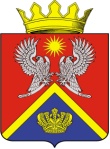 АДМИНИСТРАЦИЯ  СУРОВИКИНСКОГОМУНИЦИПАЛЬНОГО РАЙОНАВОЛГОГРАДСКОЙ ОБЛАСТИПРОЕКТ ПОСТАНОВЛЕНИЯот__________                                     №О признании утратившим силу	 постановления администрации Суровикинского муниципального района Волгоградской областиот 24.03.2017 № 194 « Об утвержденииПорядка выдачи рекомендательных писемглавы Суровикинского муниципального районадля участия в конкурсном отборе на представлениегосударственной поддержки начинающим фермерами государственной поддержки развития семейныхживотноводческих ферм на базе крестьянских фермерскиххозяйств (грантов)»            постановляю:1. Признать утратившим силу постановление администрации Суровикинского муниципального района Волгоградской области от 24 марта 2017 г. № 194 «Об утверждении Порядка выдачи рекомендательных писем главы Суровикинского муниципального района для участия в конкурсном отборе на предоставление государственной поддержки начинающим фермерам и государственной поддержки развития семейных животноводческих ферм на базе крестьянских фермерских хозяйств (грантов)». 2. Постановление вступает в силу после его подписания и подлежит размещению на официальном сайте администрации Суровикинского муниципального района в информационно-телекоммуникационной сети «Интернет».Глава Суровикинскогомуниципального района                                                               И.В.Дмитриев 